NEBRASKA INTAKE: PATHMonth	Day	Year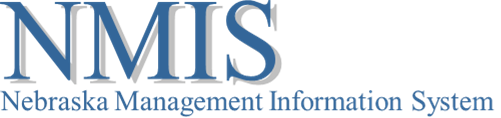 I  _________________________________________________ understand information about me and/or my dependents listed below is entered into a database system called Clarity Human Services. This system helps to better understand homelessness, to improve service delivery, and to evaluate the effectiveness of services provided. Participation in data collection is a critical component of our community’s ability to provide the most effective services and housing possible. The information that is collected is protected by limiting access to the database and limiting what information may be shared. Access to the data and sharing of the data is in compliance with the standards set by the federal, state, and local regulations governing confidentially of client records. Every person and agency that is authorized to read or enter information into the system has signed an agreement to maintain the security and confidentiality of the information.By signing this form, I authorize the following:The information collected by this agency will be included in Clarity Human Services and only partner agencies, which have entered into an HMIS Agency Participation Agreement, may use it to:Produce a client profile at intake that will be shared with collaborating agenciesProduce aggregate level reports regarding use of servicesTrack individual program-level outcomesIdentify unfilled service needs and plan for enhancementsAllocate resources among agencies engaged in servicesBy signing this form, I authorize the following:I authorize the partner agencies and their representatives to share basic information regarding my family members listed below and/or me. I understand that this information is for the purpose of assessing my/our needs for housing, utility assistance, food, counseling, and/or other services.The information may consist of the following PPI (Personal Protected Information):I Understand That:The partner agencies have signed agreements to treat my information in a professional and confidential manner.  I have the right to view the client confidentiality polices used by the HMIS partner agenciesStaff members of the partner agencies who will see my information have signed agreements to maintain confidentiality regarding my information.The release of my information does not guarantee that I will receive assistance; my refusal to authorize the use of my information does not disqualify me from receiving assistance.My records are protected by federal, state, and local regulations governing confidentially of client records and cannot be disclosed without my written consent unless otherwise provided for in the regulations.This authorization will remain in effect until I revoke it in writing, and I may revoke authorization at any time, if I revoke my authorization, all information about me already in the database will remain.This release is valid for one year from the date of my signature below. I understand I may withdraw my consent at any time.Partner Agencies:  A list of the partner agencies within the Nebraska Homeless Management Information System may be viewed prior to signing this form.List all Dependent Children under 18 in the household, if any (first, last and DOB)Auditors or funders who have legal rights to review the work of this agency, including the U.S. Department of Housing and Urban Development and Nebraska Department of Health and Human Services Homeless Assistance Program may see my complete file in HMIS if services received are funded by their Department/s.Please initial one of the following levels of consent:___ I give authorization to have Protected Personal and relevant Information for me and my dependents entered into the NMIS and shared between Partner Agencies.	Or___I do not consent to the inclusion of personal information in the NMIS about me and any dependents.________________________________________________________________            ________________________Consumer’s Signature								Date________________________________________________________________            ________________________                      Agency Staff Name (print)    Agency Staff Signature                                                                DateSOCIAL SECURITY NUMBERSSN Data QualitySSN Data QualitySSN Data QualitySSN Data QualitySSN Data QualitySSN Data QualitySSN Data QualitySSN Data QualitySSN Data QualitySSN Data QualityFull ReportedApproximate or Partial ReportedClient doesn’t knowClient refusedData not collectedDATE OF BIRTH(e.g. 10/23/1978)DOB Data QualityDOB Data QualityDOB Data QualityDOB Data QualityDOB Data QualityDOB Data QualityDOB Data QualityDOB Data QualityDOB Data QualityDOB Data QualityFull ReportedApproximate or Partial ReportedClient doesn’t knowClient refusedData not collectedGENDER (select all applicable)GENDER (select all applicable)GENDER (select all applicable)GENDER (select all applicable)FemaleQuestioningMaleClient doesn’t knowA gender that is not singularly ‘Female’ or ‘Male’Client refusedTransgenderData not collectedRACE (select all applicable)RACE (select all applicable)RACE (select all applicable)RACE (select all applicable)American Indian, Alaska Native, or IndigenousWhiteAsian or Asian AmericanClient doesn’t knowBlack, African American, or AfricanClient refusedNative Hawaiian or Pacific IslanderData not collectedETHNICITYETHNICITYETHNICITYETHNICITYETHNICITYNon-Hispanic / Non-Latin(a)(o)(x)Client doesn’t knowHispanic / Latin(a)(o)(x)Client refusedData not collectedData not collectedVETERAN STATUSVETERAN STATUSVETERAN STATUSVETERAN STATUSVETERAN STATUSVETERAN STATUSVETERAN STATUSVETERAN STATUSVETERAN STATUSVETERAN STATUSYesNoClient doesn’t knowClient refusedData not collectedZIP CODE OF LAST PERMANENT ADDRESS:Is your need for assistance due to COVID-19?YesNoRELATIONSHIP TO HEAD OF HOUSEHOLDRELATIONSHIP TO HEAD OF HOUSEHOLDRELATIONSHIP TO HEAD OF HOUSEHOLDRELATIONSHIP TO HEAD OF HOUSEHOLDSelf (head of household)Other relation to head of householdHead of household’s childOther: non-relation memberHead of household’s spouse or partnerData not collectedCONNECTION WITH SOARCONNECTION WITH SOARCONNECTION WITH SOARCONNECTION WITH SOARCONNECTION WITH SOARCONNECTION WITH SOARCONNECTION WITH SOARCONNECTION WITH SOARCONNECTION WITH SOARCONNECTION WITH SOARYesNoClient doesn’t knowClient refusedData not collectedPRIOR LIVING SITUATION: TYPE OF RESIDENCE – Where did the client live immediately prior to this project entry? Select one type of residence, follow the arrows and bold instructions to complete other sections.PRIOR LIVING SITUATION: TYPE OF RESIDENCE – Where did the client live immediately prior to this project entry? Select one type of residence, follow the arrows and bold instructions to complete other sections.PRIOR LIVING SITUATION: TYPE OF RESIDENCE – Where did the client live immediately prior to this project entry? Select one type of residence, follow the arrows and bold instructions to complete other sections.PRIOR LIVING SITUATION: TYPE OF RESIDENCE – Where did the client live immediately prior to this project entry? Select one type of residence, follow the arrows and bold instructions to complete other sections.PRIOR LIVING SITUATION: TYPE OF RESIDENCE – Where did the client live immediately prior to this project entry? Select one type of residence, follow the arrows and bold instructions to complete other sections.PRIOR LIVING SITUATION: TYPE OF RESIDENCE – Where did the client live immediately prior to this project entry? Select one type of residence, follow the arrows and bold instructions to complete other sections.HomelessHomelessInstitutionalInstitutionalTemporary & Permanent HousingTemporary & Permanent HousingPlace not meant for habitation (e.g., a vehicle, abandoned building, bus/train station, airport or anywhere outside)Foster care home or foster care group homeResidential or halfway house with no homeless criteriaEmergency shelter, including hotel/motel paid for with emergency shelter voucher or RHY-funded Host Home shelterHospital or other residential non- psychiatric medical facilityHotel or motel paid for without emergency shelter voucherSafe HavenJail, prison, or juvenile detention facilityTransitional housing for homeless persons (including homeless youth)Client doesn’t knowLong-term care facility or nursing homeHost Home (non-crisis)Client refusedPsychiatric hospital or other psychiatric facilityStaying or living in a friend’s room, apartment or houseData not collectedSubstance abuse treatment facility or detox centerStaying or living in a family member’s room apartment or houseClient doesn’t knowRental by client, with GPD TIP subsidyClient refusedRental by client, with VASH subsidyData not collectedPermanent housing (other than RRH) for formerly homeless personsRental by client, with RRH or equivalent subsidyRental by client with HVC voucher (tenant or project based)Rental by client in a public housing unitRental by client, no ongoing subsidyRental by client with other ongoing housing subsidyOwned by client, with ongoing subsidyOwned by client, no ongoing subsidyClient doesn’t knowClient refusedData not collectedPRIOR LIVING SITUATION: LENGTH OF STAY – How long did the client stay in that place?For responses in the shaded boxes, follow the arrows to complete PRIOR LIVING SITUATION: BREAK IN HOMELESSNESS.PRIOR LIVING SITUATION: LENGTH OF STAY – How long did the client stay in that place?For responses in the shaded boxes, follow the arrows to complete PRIOR LIVING SITUATION: BREAK IN HOMELESSNESS.PRIOR LIVING SITUATION: LENGTH OF STAY – How long did the client stay in that place?For responses in the shaded boxes, follow the arrows to complete PRIOR LIVING SITUATION: BREAK IN HOMELESSNESS.PRIOR LIVING SITUATION: LENGTH OF STAY – How long did the client stay in that place?For responses in the shaded boxes, follow the arrows to complete PRIOR LIVING SITUATION: BREAK IN HOMELESSNESS.PRIOR LIVING SITUATION: LENGTH OF STAY – How long did the client stay in that place?For responses in the shaded boxes, follow the arrows to complete PRIOR LIVING SITUATION: BREAK IN HOMELESSNESS.PRIOR LIVING SITUATION: LENGTH OF STAY – How long did the client stay in that place?For responses in the shaded boxes, follow the arrows to complete PRIOR LIVING SITUATION: BREAK IN HOMELESSNESS.1 night or less1 night or less1 night or less2 to 6 nights2 to 6 nights2 to 6 nights1 week or more, but less than 1 month1 week or more, but less than 1 month1 week or more, but less than 1 month1 month or more, but less than 90 days1 month or more, but less than 90 days1 month or more, but less than 90 days90 days or more, but less than 1 year90 days or more, but less than 1 year90 days or more, but less than 1 year1 year or longer1 year or longer1 year or longerClient doesn’t knowClient doesn’t knowClient doesn’t knowClient refusedClient refusedClient refusedData not collectedData not collectedData not collectedPRIOR LIVING SITUATION: BREAK IN HOMELESSNESSOn the night before entering the Prior Living Situation, did the client stay on the streets or in emergency shelter?PRIOR LIVING SITUATION: BREAK IN HOMELESSNESSOn the night before entering the Prior Living Situation, did the client stay on the streets or in emergency shelter?PRIOR LIVING SITUATION: BREAK IN HOMELESSNESSOn the night before entering the Prior Living Situation, did the client stay on the streets or in emergency shelter?PRIOR LIVING SITUATION: BREAK IN HOMELESSNESSOn the night before entering the Prior Living Situation, did the client stay on the streets or in emergency shelter?PRIOR LIVING SITUATION: BREAK IN HOMELESSNESSOn the night before entering the Prior Living Situation, did the client stay on the streets or in emergency shelter?Complete Frequency & Length of Homelessness BelowYes  [Complete Frequency & Length]Yes  [Complete Frequency & Length]Complete Frequency & Length of Homelessness BelowNoNoComplete Frequency & Length of Homelessness BelowClient doesn’t knowClient doesn’t knowComplete Frequency & Length of Homelessness BelowClient refusedClient refusedComplete Frequency & Length of Homelessness BelowData not collectedData not collectedPRIOR LIVING SITUATION: FREQUENCY & LENGTH OF HOMELESSNESSPRIOR LIVING SITUATION: FREQUENCY & LENGTH OF HOMELESSNESSPRIOR LIVING SITUATION: FREQUENCY & LENGTH OF HOMELESSNESSPRIOR LIVING SITUATION: FREQUENCY & LENGTH OF HOMELESSNESSApproximate Date Homelessness Started: ______/______/____________Approximate Date Homelessness Started: ______/______/____________Approximate Date Homelessness Started: ______/______/____________Approximate Date Homelessness Started: ______/______/____________Number of TIMES the client been on the streets or in emergency shelter in the last 3 years including todayNumber of TIMES the client been on the streets or in emergency shelter in the last 3 years including todayNumber of TIMES the client been on the streets or in emergency shelter in the last 3 years including todayNumber of TIMES the client been on the streets or in emergency shelter in the last 3 years including todayOne time (Select this if this is the 1st time the client has been homeless in the past 3 years)Client doesn’tTwo timesClient refusedThree timesData not collectedFour or more timesNumber of MONTHS, in total, the client has been homeless on the streets or in an emergency shelter in the last 3 yearsNumber of MONTHS, in total, the client has been homeless on the streets or in an emergency shelter in the last 3 yearsNumber of MONTHS, in total, the client has been homeless on the streets or in an emergency shelter in the last 3 yearsNumber of MONTHS, in total, the client has been homeless on the streets or in an emergency shelter in the last 3 years1 month or less (Select this if this is the 1st time the client has been homeless in the past 3 years)Client doesn’tBetween 2 and 12 Months     Enter total number of months: ________Client refusedMore than 12 monthsData not collectedDATE OF ENGAGEMENTDATE OF ENGAGEMENTDATE OF ENGAGEMENTDATE OF ENGAGEMENTDATE OF ENGAGEMENTDATE OF ENGAGEMENTDATE OF ENGAGEMENTDATE OF ENGAGEMENTDATE OF ENGAGEMENTDATE OF ENGAGEMENTDATE OF PATH STATUS DETERMINATIONDATE OF PATH STATUS DETERMINATIONDATE OF PATH STATUS DETERMINATIONDATE OF PATH STATUS DETERMINATIONDATE OF PATH STATUS DETERMINATIONDATE OF PATH STATUS DETERMINATIONDATE OF PATH STATUS DETERMINATIONDATE OF PATH STATUS DETERMINATIONDATE OF PATH STATUS DETERMINATIONDATE OF PATH STATUS DETERMINATION////MonthMonthDayDayYearYearYearYearMonthMonthDayDayYearYearYearYearDISABLING CONDITIONDISABLING CONDITIONDISABLING CONDITIONDISABLING CONDITIONDISABLING CONDITIONDISABLING CONDITIONDISABLING CONDITIONDISABLING CONDITIONDISABLING CONDITIONDISABLING CONDITIONDISABLING CONDITIONDISABLING CONDITIONDISABLING CONDITIONDISABLING CONDITIONDISABLING CONDITIONDISABLING CONDITIONDISABLING CONDITIONDISABLING CONDITIONYesNoNoNoNoClient doesn’t knowClient doesn’t knowClient doesn’t knowClient refusedClient refusedData not collectedData not collectedAnswer ‘Yes’ or ‘No’ for each disability type. If the client selects ‘Yes’ for Physical, Chronic, Mental Health or any of the three Substance Use Disorders, you must also complete the shaded sections below.Answer ‘Yes’ or ‘No’ for each disability type. If the client selects ‘Yes’ for Physical, Chronic, Mental Health or any of the three Substance Use Disorders, you must also complete the shaded sections below.Answer ‘Yes’ or ‘No’ for each disability type. If the client selects ‘Yes’ for Physical, Chronic, Mental Health or any of the three Substance Use Disorders, you must also complete the shaded sections below.Answer ‘Yes’ or ‘No’ for each disability type. If the client selects ‘Yes’ for Physical, Chronic, Mental Health or any of the three Substance Use Disorders, you must also complete the shaded sections below.Answer ‘Yes’ or ‘No’ for each disability type. If the client selects ‘Yes’ for Physical, Chronic, Mental Health or any of the three Substance Use Disorders, you must also complete the shaded sections below.Answer ‘Yes’ or ‘No’ for each disability type. If the client selects ‘Yes’ for Physical, Chronic, Mental Health or any of the three Substance Use Disorders, you must also complete the shaded sections below.Answer ‘Yes’ or ‘No’ for each disability type. If the client selects ‘Yes’ for Physical, Chronic, Mental Health or any of the three Substance Use Disorders, you must also complete the shaded sections below.Answer ‘Yes’ or ‘No’ for each disability type. If the client selects ‘Yes’ for Physical, Chronic, Mental Health or any of the three Substance Use Disorders, you must also complete the shaded sections below.Answer ‘Yes’ or ‘No’ for each disability type. If the client selects ‘Yes’ for Physical, Chronic, Mental Health or any of the three Substance Use Disorders, you must also complete the shaded sections below.Answer ‘Yes’ or ‘No’ for each disability type. If the client selects ‘Yes’ for Physical, Chronic, Mental Health or any of the three Substance Use Disorders, you must also complete the shaded sections below.Answer ‘Yes’ or ‘No’ for each disability type. If the client selects ‘Yes’ for Physical, Chronic, Mental Health or any of the three Substance Use Disorders, you must also complete the shaded sections below.Answer ‘Yes’ or ‘No’ for each disability type. If the client selects ‘Yes’ for Physical, Chronic, Mental Health or any of the three Substance Use Disorders, you must also complete the shaded sections below.Answer ‘Yes’ or ‘No’ for each disability type. If the client selects ‘Yes’ for Physical, Chronic, Mental Health or any of the three Substance Use Disorders, you must also complete the shaded sections below.Answer ‘Yes’ or ‘No’ for each disability type. If the client selects ‘Yes’ for Physical, Chronic, Mental Health or any of the three Substance Use Disorders, you must also complete the shaded sections below.Answer ‘Yes’ or ‘No’ for each disability type. If the client selects ‘Yes’ for Physical, Chronic, Mental Health or any of the three Substance Use Disorders, you must also complete the shaded sections below.Answer ‘Yes’ or ‘No’ for each disability type. If the client selects ‘Yes’ for Physical, Chronic, Mental Health or any of the three Substance Use Disorders, you must also complete the shaded sections below.Answer ‘Yes’ or ‘No’ for each disability type. If the client selects ‘Yes’ for Physical, Chronic, Mental Health or any of the three Substance Use Disorders, you must also complete the shaded sections below.Answer ‘Yes’ or ‘No’ for each disability type. If the client selects ‘Yes’ for Physical, Chronic, Mental Health or any of the three Substance Use Disorders, you must also complete the shaded sections below.Disability TypeDisability TypeDisability TypeDisability TypeDisability TypeYesNoIf Yes: Expected to be of long-continued and indefinite duration and substantially impairs client’s ability to live independently?If Yes: Expected to be of long-continued and indefinite duration and substantially impairs client’s ability to live independently?If Yes: Expected to be of long-continued and indefinite duration and substantially impairs client’s ability to live independently?If Yes: Expected to be of long-continued and indefinite duration and substantially impairs client’s ability to live independently?If Yes: Expected to be of long-continued and indefinite duration and substantially impairs client’s ability to live independently?If Yes: Expected to be of long-continued and indefinite duration and substantially impairs client’s ability to live independently?If Yes: Expected to be of long-continued and indefinite duration and substantially impairs client’s ability to live independently?If Yes: Expected to be of long-continued and indefinite duration and substantially impairs client’s ability to live independently?If Yes: Expected to be of long-continued and indefinite duration and substantially impairs client’s ability to live independently?If Yes: Expected to be of long-continued and indefinite duration and substantially impairs client’s ability to live independently?If Yes: Expected to be of long-continued and indefinite duration and substantially impairs client’s ability to live independently?Physical DisabilityPhysical DisabilityPhysical DisabilityPhysical DisabilityPhysical Disability Yes Yes Yes No CDK CDK CDK CR CR CR DNCDevelopmental Disability Developmental Disability Developmental Disability Developmental Disability Developmental Disability Chronic Health Condition Chronic Health Condition Chronic Health Condition Chronic Health Condition Chronic Health Condition  Yes Yes Yes No CDK CDK CDK CR CR CR DNCHIV/AIDSHIV/AIDSHIV/AIDSHIV/AIDSHIV/AIDSMental Health DisorderMental Health DisorderMental Health DisorderMental Health DisorderMental Health Disorder Yes Yes Yes No CDK CDK CDK CR CR CR DNCSubstance Use Disorder:Substance Use Disorder:Substance Use Disorder:Substance Use Disorder:Substance Use Disorder:Alcohol use disorderAlcohol use disorderAlcohol use disorderAlcohol use disorderAlcohol use disorder Yes Yes Yes No CDK CDK CDK CR CR CR DNCDrug use disorderDrug use disorderDrug use disorderDrug use disorderDrug use disorder Yes Yes Yes No CDK CDK CDK CR CR CR DNCBoth alcohol and drug use disordersBoth alcohol and drug use disordersBoth alcohol and drug use disordersBoth alcohol and drug use disordersBoth alcohol and drug use disorders Yes Yes Yes No CDK CDK CDK CR CR CR DNCDOMESTIC VIOLENCE – Is the head of household or any adult in the household a domestic violence victim/survivor?DOMESTIC VIOLENCE – Is the head of household or any adult in the household a domestic violence victim/survivor?DOMESTIC VIOLENCE – Is the head of household or any adult in the household a domestic violence victim/survivor?DOMESTIC VIOLENCE – Is the head of household or any adult in the household a domestic violence victim/survivor?DOMESTIC VIOLENCE – Is the head of household or any adult in the household a domestic violence victim/survivor?DOMESTIC VIOLENCE – Is the head of household or any adult in the household a domestic violence victim/survivor?DOMESTIC VIOLENCE – Is the head of household or any adult in the household a domestic violence victim/survivor?DOMESTIC VIOLENCE – Is the head of household or any adult in the household a domestic violence victim/survivor?DOMESTIC VIOLENCE – Is the head of household or any adult in the household a domestic violence victim/survivor?DOMESTIC VIOLENCE – Is the head of household or any adult in the household a domestic violence victim/survivor?YesNoClient doesn’t knowClient refusedData not collectedIf YES, when was the last occurrence?If YES, when was the last occurrence?If YES, when was the last occurrence?If YES, when was the last occurrence?Within the past three monthsClient doesn’t knowThree to six months ago (excluding six months exactly)Client refusedSix months to one year ago (excluding one year exactly)Data not collectedOne year ago or moreIf YES, are you currently fleeing?If YES, are you currently fleeing?If YES, are you currently fleeing?If YES, are you currently fleeing?If YES, are you currently fleeing?If YES, are you currently fleeing?If YES, are you currently fleeing?If YES, are you currently fleeing?If YES, are you currently fleeing?If YES, are you currently fleeing?YesNoClient doesn’t knowClient refusedData not collectedINCOME FROM ANY SOURCE – Do the head of household or any adults currently have any income from any source?INCOME FROM ANY SOURCE – Do the head of household or any adults currently have any income from any source?INCOME FROM ANY SOURCE – Do the head of household or any adults currently have any income from any source?INCOME FROM ANY SOURCE – Do the head of household or any adults currently have any income from any source?INCOME FROM ANY SOURCE – Do the head of household or any adults currently have any income from any source?INCOME FROM ANY SOURCE – Do the head of household or any adults currently have any income from any source?INCOME FROM ANY SOURCE – Do the head of household or any adults currently have any income from any source?INCOME FROM ANY SOURCE – Do the head of household or any adults currently have any income from any source?INCOME FROM ANY SOURCE – Do the head of household or any adults currently have any income from any source?INCOME FROM ANY SOURCE – Do the head of household or any adults currently have any income from any source?INCOME FROM ANY SOURCE – Do the head of household or any adults currently have any income from any source?INCOME FROM ANY SOURCE – Do the head of household or any adults currently have any income from any source?INCOME FROM ANY SOURCE – Do the head of household or any adults currently have any income from any source?YesNoClient doesn’t knowClient doesn’t knowClient doesn’t knowClient refusedData not collectedIf “YES” to Income from any Source, indicate Yes or No and the amount for all sources that apply. To complete the table below, you must answer ‘Yes’ or ‘No’ for each income source.Answer ‘Yes’ only if the income source is current and received as of today (i.e. not terminated).Answer ‘No’ for sources that have been terminated, even if they were received in the past.If the response for any source is ‘Yes’, enter the monthly amount received from that source to the nearest dollar. If “YES” to Income from any Source, indicate Yes or No and the amount for all sources that apply. To complete the table below, you must answer ‘Yes’ or ‘No’ for each income source.Answer ‘Yes’ only if the income source is current and received as of today (i.e. not terminated).Answer ‘No’ for sources that have been terminated, even if they were received in the past.If the response for any source is ‘Yes’, enter the monthly amount received from that source to the nearest dollar. If “YES” to Income from any Source, indicate Yes or No and the amount for all sources that apply. To complete the table below, you must answer ‘Yes’ or ‘No’ for each income source.Answer ‘Yes’ only if the income source is current and received as of today (i.e. not terminated).Answer ‘No’ for sources that have been terminated, even if they were received in the past.If the response for any source is ‘Yes’, enter the monthly amount received from that source to the nearest dollar. If “YES” to Income from any Source, indicate Yes or No and the amount for all sources that apply. To complete the table below, you must answer ‘Yes’ or ‘No’ for each income source.Answer ‘Yes’ only if the income source is current and received as of today (i.e. not terminated).Answer ‘No’ for sources that have been terminated, even if they were received in the past.If the response for any source is ‘Yes’, enter the monthly amount received from that source to the nearest dollar. If “YES” to Income from any Source, indicate Yes or No and the amount for all sources that apply. To complete the table below, you must answer ‘Yes’ or ‘No’ for each income source.Answer ‘Yes’ only if the income source is current and received as of today (i.e. not terminated).Answer ‘No’ for sources that have been terminated, even if they were received in the past.If the response for any source is ‘Yes’, enter the monthly amount received from that source to the nearest dollar. If “YES” to Income from any Source, indicate Yes or No and the amount for all sources that apply. To complete the table below, you must answer ‘Yes’ or ‘No’ for each income source.Answer ‘Yes’ only if the income source is current and received as of today (i.e. not terminated).Answer ‘No’ for sources that have been terminated, even if they were received in the past.If the response for any source is ‘Yes’, enter the monthly amount received from that source to the nearest dollar. If “YES” to Income from any Source, indicate Yes or No and the amount for all sources that apply. To complete the table below, you must answer ‘Yes’ or ‘No’ for each income source.Answer ‘Yes’ only if the income source is current and received as of today (i.e. not terminated).Answer ‘No’ for sources that have been terminated, even if they were received in the past.If the response for any source is ‘Yes’, enter the monthly amount received from that source to the nearest dollar. If “YES” to Income from any Source, indicate Yes or No and the amount for all sources that apply. To complete the table below, you must answer ‘Yes’ or ‘No’ for each income source.Answer ‘Yes’ only if the income source is current and received as of today (i.e. not terminated).Answer ‘No’ for sources that have been terminated, even if they were received in the past.If the response for any source is ‘Yes’, enter the monthly amount received from that source to the nearest dollar. If “YES” to Income from any Source, indicate Yes or No and the amount for all sources that apply. To complete the table below, you must answer ‘Yes’ or ‘No’ for each income source.Answer ‘Yes’ only if the income source is current and received as of today (i.e. not terminated).Answer ‘No’ for sources that have been terminated, even if they were received in the past.If the response for any source is ‘Yes’, enter the monthly amount received from that source to the nearest dollar. If “YES” to Income from any Source, indicate Yes or No and the amount for all sources that apply. To complete the table below, you must answer ‘Yes’ or ‘No’ for each income source.Answer ‘Yes’ only if the income source is current and received as of today (i.e. not terminated).Answer ‘No’ for sources that have been terminated, even if they were received in the past.If the response for any source is ‘Yes’, enter the monthly amount received from that source to the nearest dollar. If “YES” to Income from any Source, indicate Yes or No and the amount for all sources that apply. To complete the table below, you must answer ‘Yes’ or ‘No’ for each income source.Answer ‘Yes’ only if the income source is current and received as of today (i.e. not terminated).Answer ‘No’ for sources that have been terminated, even if they were received in the past.If the response for any source is ‘Yes’, enter the monthly amount received from that source to the nearest dollar. If “YES” to Income from any Source, indicate Yes or No and the amount for all sources that apply. To complete the table below, you must answer ‘Yes’ or ‘No’ for each income source.Answer ‘Yes’ only if the income source is current and received as of today (i.e. not terminated).Answer ‘No’ for sources that have been terminated, even if they were received in the past.If the response for any source is ‘Yes’, enter the monthly amount received from that source to the nearest dollar. If “YES” to Income from any Source, indicate Yes or No and the amount for all sources that apply. To complete the table below, you must answer ‘Yes’ or ‘No’ for each income source.Answer ‘Yes’ only if the income source is current and received as of today (i.e. not terminated).Answer ‘No’ for sources that have been terminated, even if they were received in the past.If the response for any source is ‘Yes’, enter the monthly amount received from that source to the nearest dollar. Source of IncomeSource of IncomeSource of IncomeSource of IncomeSource of IncomeYesYesNoIf yes, monthly amount from source (round to nearest dollar)If yes, monthly amount from source (round to nearest dollar)If yes, monthly amount from source (round to nearest dollar)If yes, monthly amount from source (round to nearest dollar)If yes, monthly amount from source (round to nearest dollar)Earned Income (from job) Earned Income (from job) Earned Income (from job) Earned Income (from job) Earned Income (from job) $$$$$Unemployment Insurance Unemployment Insurance Unemployment Insurance Unemployment Insurance Unemployment Insurance $$$$$Supplemental Security Income (SSI) Supplemental Security Income (SSI) Supplemental Security Income (SSI) Supplemental Security Income (SSI) Supplemental Security Income (SSI) $$$$$Social Security Disability Insurance (SSDI) Social Security Disability Insurance (SSDI) Social Security Disability Insurance (SSDI) Social Security Disability Insurance (SSDI) Social Security Disability Insurance (SSDI) $$$$$VA Service-Connected Disability Compensation VA Service-Connected Disability Compensation VA Service-Connected Disability Compensation VA Service-Connected Disability Compensation VA Service-Connected Disability Compensation $$$$$VA Non-Service-Connected Disability Pension VA Non-Service-Connected Disability Pension VA Non-Service-Connected Disability Pension VA Non-Service-Connected Disability Pension VA Non-Service-Connected Disability Pension $$$$$Private Disability InsurancePrivate Disability InsurancePrivate Disability InsurancePrivate Disability InsurancePrivate Disability Insurance$$$$$Worker’s Compensation Worker’s Compensation Worker’s Compensation Worker’s Compensation Worker’s Compensation $$$$$Temporary Assistance for Needy Families (TANF)Temporary Assistance for Needy Families (TANF)Temporary Assistance for Needy Families (TANF)Temporary Assistance for Needy Families (TANF)Temporary Assistance for Needy Families (TANF)$$$$$General Assistance (GA) General Assistance (GA) General Assistance (GA) General Assistance (GA) General Assistance (GA) $$$$$Retirement income from Social SecurityRetirement income from Social SecurityRetirement income from Social SecurityRetirement income from Social SecurityRetirement income from Social Security$$$$$Pension or retirement income from a former job Pension or retirement income from a former job Pension or retirement income from a former job Pension or retirement income from a former job Pension or retirement income from a former job $$$$$Child supportChild supportChild supportChild supportChild support$$$$$Alimony and other spousal support Alimony and other spousal support Alimony and other spousal support Alimony and other spousal support Alimony and other spousal support $$$$$Other income source (specify):Other income source (specify):Other income source (specify):Other income source (specify):Other income source (specify):$$$$$Total monthly income from all sourcesTotal monthly income from all sourcesTotal monthly income from all sourcesTotal monthly income from all sourcesTotal monthly income from all sourcesTotal monthly income from all sourcesTotal monthly income from all sourcesTotal monthly income from all sources$$$$$NON-CASH BENEFITS - Do the head of household or any adults receive non-cash benefits from any source?NON-CASH BENEFITS - Do the head of household or any adults receive non-cash benefits from any source?NON-CASH BENEFITS - Do the head of household or any adults receive non-cash benefits from any source?NON-CASH BENEFITS - Do the head of household or any adults receive non-cash benefits from any source?NON-CASH BENEFITS - Do the head of household or any adults receive non-cash benefits from any source?NON-CASH BENEFITS - Do the head of household or any adults receive non-cash benefits from any source?NON-CASH BENEFITS - Do the head of household or any adults receive non-cash benefits from any source?NON-CASH BENEFITS - Do the head of household or any adults receive non-cash benefits from any source?NON-CASH BENEFITS - Do the head of household or any adults receive non-cash benefits from any source?NON-CASH BENEFITS - Do the head of household or any adults receive non-cash benefits from any source?NON-CASH BENEFITS - Do the head of household or any adults receive non-cash benefits from any source?NON-CASH BENEFITS - Do the head of household or any adults receive non-cash benefits from any source?YesNoClient doesn’t knowClient doesn’t knowClient doesn’t knowClient refusedData not collectedTo complete the table below, you must answer ‘Yes’ or ‘No’ for each source of non-cash benefit. Answer ‘Yes’ only if the non-cash benefit is recurrent and received as of today (i.e. not terminated). Answer ‘No’ for non-cash benefits that have been terminated, even if they were received in the past.If the response for any non-cash benefit is ‘Yes’, complete the shaded section.To complete the table below, you must answer ‘Yes’ or ‘No’ for each source of non-cash benefit. Answer ‘Yes’ only if the non-cash benefit is recurrent and received as of today (i.e. not terminated). Answer ‘No’ for non-cash benefits that have been terminated, even if they were received in the past.If the response for any non-cash benefit is ‘Yes’, complete the shaded section.To complete the table below, you must answer ‘Yes’ or ‘No’ for each source of non-cash benefit. Answer ‘Yes’ only if the non-cash benefit is recurrent and received as of today (i.e. not terminated). Answer ‘No’ for non-cash benefits that have been terminated, even if they were received in the past.If the response for any non-cash benefit is ‘Yes’, complete the shaded section.To complete the table below, you must answer ‘Yes’ or ‘No’ for each source of non-cash benefit. Answer ‘Yes’ only if the non-cash benefit is recurrent and received as of today (i.e. not terminated). Answer ‘No’ for non-cash benefits that have been terminated, even if they were received in the past.If the response for any non-cash benefit is ‘Yes’, complete the shaded section.To complete the table below, you must answer ‘Yes’ or ‘No’ for each source of non-cash benefit. Answer ‘Yes’ only if the non-cash benefit is recurrent and received as of today (i.e. not terminated). Answer ‘No’ for non-cash benefits that have been terminated, even if they were received in the past.If the response for any non-cash benefit is ‘Yes’, complete the shaded section.To complete the table below, you must answer ‘Yes’ or ‘No’ for each source of non-cash benefit. Answer ‘Yes’ only if the non-cash benefit is recurrent and received as of today (i.e. not terminated). Answer ‘No’ for non-cash benefits that have been terminated, even if they were received in the past.If the response for any non-cash benefit is ‘Yes’, complete the shaded section.To complete the table below, you must answer ‘Yes’ or ‘No’ for each source of non-cash benefit. Answer ‘Yes’ only if the non-cash benefit is recurrent and received as of today (i.e. not terminated). Answer ‘No’ for non-cash benefits that have been terminated, even if they were received in the past.If the response for any non-cash benefit is ‘Yes’, complete the shaded section.To complete the table below, you must answer ‘Yes’ or ‘No’ for each source of non-cash benefit. Answer ‘Yes’ only if the non-cash benefit is recurrent and received as of today (i.e. not terminated). Answer ‘No’ for non-cash benefits that have been terminated, even if they were received in the past.If the response for any non-cash benefit is ‘Yes’, complete the shaded section.To complete the table below, you must answer ‘Yes’ or ‘No’ for each source of non-cash benefit. Answer ‘Yes’ only if the non-cash benefit is recurrent and received as of today (i.e. not terminated). Answer ‘No’ for non-cash benefits that have been terminated, even if they were received in the past.If the response for any non-cash benefit is ‘Yes’, complete the shaded section.To complete the table below, you must answer ‘Yes’ or ‘No’ for each source of non-cash benefit. Answer ‘Yes’ only if the non-cash benefit is recurrent and received as of today (i.e. not terminated). Answer ‘No’ for non-cash benefits that have been terminated, even if they were received in the past.If the response for any non-cash benefit is ‘Yes’, complete the shaded section.To complete the table below, you must answer ‘Yes’ or ‘No’ for each source of non-cash benefit. Answer ‘Yes’ only if the non-cash benefit is recurrent and received as of today (i.e. not terminated). Answer ‘No’ for non-cash benefits that have been terminated, even if they were received in the past.If the response for any non-cash benefit is ‘Yes’, complete the shaded section.To complete the table below, you must answer ‘Yes’ or ‘No’ for each source of non-cash benefit. Answer ‘Yes’ only if the non-cash benefit is recurrent and received as of today (i.e. not terminated). Answer ‘No’ for non-cash benefits that have been terminated, even if they were received in the past.If the response for any non-cash benefit is ‘Yes’, complete the shaded section.Source of Non-Cash BenefitSource of Non-Cash BenefitSource of Non-Cash BenefitSource of Non-Cash BenefitYesYesNoIf yes, monthly amount from source(round to nearest dollar)If yes, monthly amount from source(round to nearest dollar)If yes, monthly amount from source(round to nearest dollar)If yes, monthly amount from source(round to nearest dollar)If yes, monthly amount from source(round to nearest dollar)Supplemental Nutrition Assistance Program (SNAP)Supplemental Nutrition Assistance Program (SNAP)Supplemental Nutrition Assistance Program (SNAP)Supplemental Nutrition Assistance Program (SNAP)$$$$$Special Supplemental Nutrition Program for Women, Infants, and Children (WIC)Special Supplemental Nutrition Program for Women, Infants, and Children (WIC)Special Supplemental Nutrition Program for Women, Infants, and Children (WIC)Special Supplemental Nutrition Program for Women, Infants, and Children (WIC)$$$$$TANF Child Care Services TANF Child Care Services TANF Child Care Services TANF Child Care Services $$$$$TANF Transportation Services TANF Transportation Services TANF Transportation Services TANF Transportation Services $$$$$Other TANF-funded Services Other TANF-funded Services Other TANF-funded Services Other TANF-funded Services $$$$$Other Non-Cash Benefit (specify):Other Non-Cash Benefit (specify):Other Non-Cash Benefit (specify):Other Non-Cash Benefit (specify):$$$$$HEALTH INSURANCE - Is the client currently covered by health insurance?HEALTH INSURANCE - Is the client currently covered by health insurance?HEALTH INSURANCE - Is the client currently covered by health insurance?HEALTH INSURANCE - Is the client currently covered by health insurance?HEALTH INSURANCE - Is the client currently covered by health insurance?HEALTH INSURANCE - Is the client currently covered by health insurance?HEALTH INSURANCE - Is the client currently covered by health insurance?HEALTH INSURANCE - Is the client currently covered by health insurance?HEALTH INSURANCE - Is the client currently covered by health insurance?HEALTH INSURANCE - Is the client currently covered by health insurance?HEALTH INSURANCE - Is the client currently covered by health insurance?HEALTH INSURANCE - Is the client currently covered by health insurance?HEALTH INSURANCE - Is the client currently covered by health insurance?YesNoClient doesn’t knowClient doesn’t knowClient refusedData not collectedData not collectedIf YES to Health Insurance, check all coverage that applies:If YES to Health Insurance, check all coverage that applies:If YES to Health Insurance, check all coverage that applies:If YES to Health Insurance, check all coverage that applies:If YES to Health Insurance, check all coverage that applies:If YES to Health Insurance, check all coverage that applies:If YES to Health Insurance, check all coverage that applies:If YES to Health Insurance, check all coverage that applies:If YES to Health Insurance, check all coverage that applies:If YES to Health Insurance, check all coverage that applies:If YES to Health Insurance, check all coverage that applies:If YES to Health Insurance, check all coverage that applies:MedicaidMedicaidMedicaidMedicaidHealth Insurance obtained through COBRA Health Insurance obtained through COBRA Health Insurance obtained through COBRA Health Insurance obtained through COBRA Health Insurance obtained through COBRA MedicareMedicareMedicareMedicarePrivate Pay Health Insurance Private Pay Health Insurance Private Pay Health Insurance Private Pay Health Insurance Private Pay Health Insurance State Children’s Health Insurance Program (SCHIP)State Children’s Health Insurance Program (SCHIP)State Children’s Health Insurance Program (SCHIP)State Children’s Health Insurance Program (SCHIP)State Health Insurance for AdultsState Health Insurance for AdultsState Health Insurance for AdultsState Health Insurance for AdultsState Health Insurance for AdultsVeteran’s Administration (VA) Medical Services Veteran’s Administration (VA) Medical Services Veteran’s Administration (VA) Medical Services Veteran’s Administration (VA) Medical Services Indian Health Services ProgramIndian Health Services ProgramIndian Health Services ProgramIndian Health Services ProgramIndian Health Services ProgramEmployer-Provided Health Insurance Employer-Provided Health Insurance Employer-Provided Health Insurance Employer-Provided Health Insurance Other (specify):Other (specify):Other (specify):Other (specify):Other (specify):NameFamily CompositionHousing informationDate of BirthIncome/Non-cashHealth Insurance StatusSocial Security NumberVeteran StatusClient LocationGenderDomestic ViolenceProgram Entry and ExitEthnicity and RaceVI-SPDATServices ProvidedResidence Prior to Project EntryDisabling ConditionAssessmentsHomeless HistoryPhoto (if applicable)